Workplace Learning RecordVCE VET Dance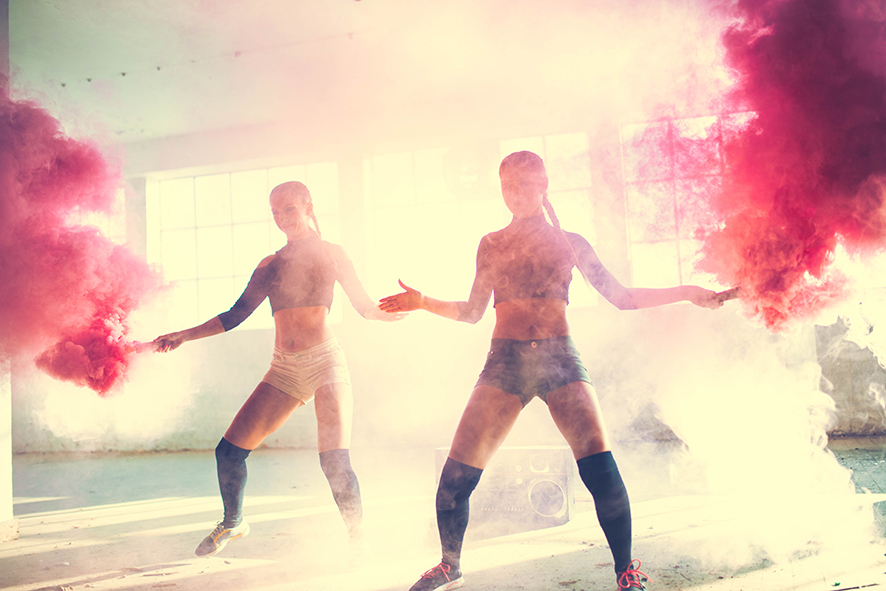 Student name:	Modification history Authorised and published by the Victorian Curriculum and Assessment Authority
Level 7, 2 Lonsdale Street
Melbourne VIC 3000© Victorian Curriculum and Assessment Authority 2022No part of this publication may be reproduced except as specified under the Copyright Act 1968 or by permission from the VCAA. Excepting third-party elements, schools may use this resource in accordance with the VCAA educational allowance. For more information go to: www.vcaa.vic.edu.au/Footer/Pages/Copyright.aspx. The VCAA provides the only official, up-to-date versions of VCAA publications. Details of updates can be found on the VCAA website: www.vcaa.vic.edu.au.This publication may contain copyright material belonging to a third party. Every effort has been made to contact all copyright owners. If you believe that material in this publication is an infringement of your copyright, please email the Copyright Officer: vcaa.copyright@education.vic.gov.auCopyright in materials appearing at any sites linked to this document rests with the copyright owner/s of those materials, subject to the Copyright Act. The VCAA recommends you refer to copyright statements at linked sites before using such materials.The VCAA logo is a registered trademark of the Victorian Curriculum and Assessment Authority.SWL RecognitionStructured Workplace Learning (SWL) recognition provides you with the opportunity to gain credit into your VCE or VCAL for undertaking SWL that matches your VCE VET program.To receive recognition and credit, you will be required to reflect on your experience in the workplace and how this relates to your VET course. Your reflections are to be recorded in the three sections of this Workplace Learning Record (WLR).About this workplace learning recordThis WLR helps you gather evidence for assessment and is part of the requirement for obtaining SWL recognition.To be eligible for one unit of credit towards your VCE or VCAL, you must:be enrolled in a minimum of 180 nominal hours of units of competency (UoCs) from the CUA30120 Certificate III in Danceundertake a minimum of 80 hours (equivalent to 10 days of work) in a dance industry placementreflect on a minimum of six UoCs from your program including the WHS UoC (CUAWHS311 - see page 8).VCE VET DanceCUA30120 / Certificate III in DanceThe VCE VET Dance program is drawn from a national training package and offers portable qualifications which are recognised throughout Australia. These qualifications provide students with a broad range of skills and knowledge to pursue a career or further training in sectors of the entertainment industry.The CUA30120 Certificate III in Dance, is a preparatory qualification that allows learners to develop basic technical skills and knowledge to prepare for work in the live performance industry.Specifically, a graduate of this course may learn the skills needed for:developing dance techniquepreparing for performancedeveloping physical conditioning for dance performancesustainable work practicesworking effectively with others.Job roles may include:trainee dancer (contemporary)trainee dancer (musical theatre)trainee indigenous dancerentertainer.Workplace Learning RecordThe WLR is divided into three sections.Section 1: Learner profileSection 2: Learning about VET UoCs in the workplaceSection 3: Post-placement reflectionsPlease complete the details of your workplace.Section 1: Learner profileComplete the learner profile and discuss this with your host employer on or before your first day of placement.Section 2: Learning about VET units of competency in the workplaceThis WLR contains three key questions per UoC designed to draw out related experiences you may be exposed to in a workplace.This does not cover all the elements or performance criteria within the units and is not designed as a UoC assessment tool.You should comment on the UoCs you have experienced in the workplace and reflect on actual observations or activities that you have been exposed to. Your observations will:reinforce the training you have undertakenidentify differences in practice or equipmentidentify areas requiring further training or practical experience.You are encouraged to take photos and/or video where appropriate to showcase learning in the workplace. Evidence you collect can include:observationsdescriptions of activities and tasksconversations with employers and other staffparticipation in meetingsworkplace documentsresearch in the workplacephotos of equipment/processes/eventsvideo of workplace activities.Note: please speak to your host employer before taking photos or video. Do not use the names or details of any clients / stakeholders external to the organisation / other. This record does not require identifying actual people or events, as this may breach confidentiality.Program outlineCUA30120 Certificate III in DanceUoCs included in this program are listed below. There are compulsory UoCs, along with a selection of electives. You can make a note of any UoC that relates to your experiences in the workplace. Indicate the year you are undertaking each UoC.List any other units you are undertaking and include comments regarding additional units on page 24. VCE VET units of competencyCUAWHS311 Condition body for dance performanceThis unit describes the skills and knowledge required to optimize physical wellbeing and safely perform a range of body conditioning exercises and movements to support dance performance. Physical conditioning exercise programs may be undertaken in dance or fitness studios, or gyms.CUADAN212 Incorporate artistic expression into basic dance performancesThis unit describes the performance outcomes, skills and knowledge required to incorporate artistic expression into basic dance performances under the supervision of experienced dancers and dance teachers. CUAIND211 Develop and apply creative arts industry knowledgeThis unit describes the skills and knowledge required to develop and apply basic creative arts industry knowledge to industry practices, including industry structures and operations, employment obligations and opportunities, the impact of new technology, and identification of industry laws, regulations, and protocols. It involves researching the creative arts industry and updating personal knowledge based on this research.CUAPRF314 Develop audition techniquesThis unit describes the performance outcomes, skills and knowledge required to develop and apply an understanding of the audition process in the live performance industry.CUAPRF317 Develop performance techniquesThis unit describes the skills and knowledge required to prepare physically and psychologically and perform for live audiences.The unit applies to those who are training to be actors, dancers, circus performers, musicians or vocalists in the entertainment, theatre and events industries.CUACHR311 Develop basic dance composition skillsThis unit describes the skills and knowledge required to organize movement to compose a short dance sequence of limited topic or scope. The skills developed in this unit are the building blocks for the craft of choreography.CUADAN315 Increase depth of jazz dance techniquesThis unit describes the performance outcomes, skills and knowledge required to consolidate basic jazz dance technique to achieve a greater depth of expression in performances.CUADAN316 Increase depth of ballet dance techniquesThis unit describes the performance outcomes, skills and knowledge required to consolidate basic ballet dance technique to achieve a greater depth of expression in performances.CUADAN317 Increase depth of cultural dance techniquesThis unit describes the skills and knowledge required to consolidate basic cultural dance technique and achieve a greater depth of expression in dance classes and performances.CUADAN318 Increase depth of contemporary dance techniquesThis unit describes the skills and knowledge required to consolidate basic contemporary dance technique and achieve a greater depth of expression in dance classes performances.CUADAN319 Increase depth of street dance techniquesThis unit describes the skills and knowledge required to consolidate basic street dance technique and achieve a greater depth of expression in dance classes and performances.CUADAN320 Increase depth of social dance techniquesThis unit describes the skills and knowledge required to consolidate basic social dance technique to achieve a greater depth of expression in practice sessions and performances.CUADAN321 Increase depth of tap dance techniquesThis unit describes the skills and knowledge required to consolidate basic tap dance technique and to achieve a greater depth of expression in dance classes and performances.CUADAN322 Increase depth of lyrical dance techniquesThis unit describes the skills and knowledge required to consolidate basic lyrical dance technique and achieve a greater depth of expression in dance classes performances.CUADAN331 Integrate rhythm into movement activitiesThis unit describes the skills and knowledge required to analyse and integrate the rhythm of music into dance and movement routines.CUAIND311 Work effectively in the creative arts industryThis unit describes the skills and knowledge required to work effectively in the creative arts industry. It applies to any field of the arts industry and is relevant to people in a wide range of occupations, for example, dancers, musicians, actors, cabaret performers, street performers, entertainment administrators, reviewers, film makers and public artists.Comments/observations on any other unit(s) of competency not listedSection 3: Student post-placement reflectionEmployability skills are a set of eight skills we use every day in the workplace.CommunicationTeamworkProblem solvingSelf-managementPlanning and organisingTechnologyLearningInitiative and enterpriseWhen you are on work placement, you will be using employability skills in many ways.This record will assist you when applying for jobs and in interviews. The skills you are developing may be transferred to a range of occupations. Assessment of SWL recognition is based on a discussion of each of the sections from this booklet with a school representative.In Section 3, identify the employability skills you have used and how you have demonstrated them in the workplace. Identify how the skills you have acquired and used during your 80 hours of SWL might assist you in the future.List of employability skillsHow did you demonstrate communication skills? For example, by listening and understanding, speaking clearly and directly, or reading and writing.How did you demonstrate teamwork? For example, by working as part of a team or sharing ideas and resources with co-workers.How did you demonstrate problem solving? For example, by identifying problems or developing solutions to workplace issues.How did you demonstrate self-management? For example, by taking responsibility, managing time and tasks effectively, monitoring your own performance or having the ability to work unsupervised.How did you demonstrate planning and organising? For example, by time management, setting priorities, making decisions, setting goals, collecting, or analysing and organising information.How did you demonstrate the use of technology? For example, by being prepared to use a range of technology systems, IT skills (typing or data entry), or being able to learn new skills from the technology used in this industry.How did you demonstrate learning? For example, by being willing to learn new things, being open to new ideas or adapting to change.How did you demonstrate initiative and enterprise? For example, being creative, adapting to new situations, turning ideas into actions, coming up with a variety of options.Summary of industry learningAt the conclusion of your SWL for this VET Qualification, think about the experiences you have had in the workplace, your reflection of learning against the UoCs and the employability skills you have developed.How will these learnings assist you in your pathway to employment or further training in this industry?Student declarationI confirm that I have undertaken work placement with:I have completed the reflections and evidence submitted in this WLR and they are from my own experiences.Signed (Student) 	Name (Block letters) 	Date 	VersionStatusRelease DateComments1.0CurrentOriginal documentEmployer/Company/BusinessSupervisor nameContact phone numberEmployer/Company/BusinessSupervisor nameContact phone numberEmployer/Company/BusinessSupervisor nameContact phone numberNameSchool Phone numberEmailExplain why you decided to undertake this VET course?Explain why you decided to undertake this VET course?List the other subjects that you are undertaking.List the other subjects that you are undertaking.Explain why you have chosen this overall program. Explain why you have chosen this overall program. Outline what interests you about the industry.Outline what interests you about the industry.What is your planned career path or future career aspiration? What is your planned career path or future career aspiration? Describe any workplace skills you have developed through previous work experience, SWL or part time employment.Describe any workplace skills you have developed through previous work experience, SWL or part time employment.How have you developed these skills? How have you developed these skills? Unit codeUnit of CompetencyNominal HoursYearPageWork, Health and Safety UnitsWork, Health and Safety UnitsWork, Health and Safety UnitsWork, Health and Safety UnitsWork, Health and Safety UnitsCUAWHS311Condition body for dance performance608CompulsoryCompulsoryCompulsoryCompulsoryCompulsoryCUADAN212Incorporate artistic expression into basic dance performances459CUAIND211Develop and apply creative arts industry knowledge2010CUAPRF314Develop audition techniques3511CUAPRF317Develop performance techniques3512ElectivesElectivesElectivesElectivesElectivesCUACHR311Develop basic dance composition skills3013CUADAN315Increase depth of jazz dance techniques5014CUADAN316Increase depth of ballet dance techniques7015CUADAN317Increase depth of cultural dance techniques4516CUADAN318Increase depth of contemporary dance techniques4517CUADAN319Increase depth of street dance techniques4518CUADAN320Increase depth of social dance techniques4519CUADAN321Increase depth of tap dance techniques4520CUADAN322Increase depth of lyrical dance techniques6021CUADAN331Integrate rhythm into movement activities2522CUAIND311Work effectively in the creative arts industry5023Respond to the followingComments/observationsWhat techniques were observed that promote physical and mental health and wellbeing during a conditioning regime.Describe one conditioning regime observed in the workplace to improve dance performance.How did you exercise safely?Respond to the followingComments/observationsDescribe two basic health and safety procedures that were used in dance rehearsals and performances in the workplace.How were individual performance issues addressed in the work place?Describe three dance styles observed at the workplace,  the origins and characteristics of each of the dance styles.Respond to the followingComments/observationsDescribe how technology was used in the workplace. Describe how you were able to keep informed on emerging technologies.Outline the range of occupations observed in the workplace.In the workplace, describe two laws relating to the industry that you were made aware of or observed.Respond to the followingComments/observationsWhat audition process and requirements did you observe in the workplace?How was the outcome/result of the audition communicated in the workplace?What relaxation techniques did you use/observe to overcome performance anxiety?Respond to the followingComments/observationsDescribe two strategies observed in the workplace for overcoming performance anxiety.Describe the industry practices for safe movement practices and injury-prevention that you observed in the workplace.Describe how feedback was provided to performers.Respond to the followingComments/observationsDescribe a dance sequence that you composed.Describe dance techniques that you observed in the workplace.How were dance sequences evaluated in the workplace?Respond to the followingComments/observationsDescribe one technique you observed in the workplace for improving each of the following: stamina, strength and flexibility.Outline the main warm-up and warm-down activities observed.In the workplace, how was feedback used to improve jazz dance and performance skills?Respond to the followingComments/observationsDescribe one technique you observed in the workplace for improving each of the following: stamina, strength and flexibility.Outline the spatial awareness in basic ballet dance movements observed in the workplace.In the workplace how do dancers maintain up to date knowledge of ballet history and dance terminology?Respond to the followingComments/observationsDescribe one technique you observed in the workplace for improving each of the following: stamina, strength and flexibility.How was the relationship between cultural dance and music or other media communicated, in the workplace?In the workplace, how was feedback used to improve cultural dance techniques and performance skills?Respond to the followingComments/observationsDescribe two exercises  for building contemporary dance techniques, that you observed in the workplace.How was the relationship between movement and music of contemporary dance communicated in the workplace?In the workplace how do dancers maintain up to date knowledge of contemporary dance history and dance terminology?Respond to the followingComments/observationsDescribe one technique you observed in the workplace for improving each of the following: stamina, strength and flexibility.How were safe dance practices followed in the workplace?How were creative ideas for choreographing basic street dance routines generated in the workplace?Respond to the followingComments/observationsDescribe one technique you observed in the workplace for improving each of the following: stamina, strength and flexibility.Outline the main warm-up and warm-down activities observed.In the workplace, how was feedback used to improve social dance techniques and performance skills?Respond to the followingComments/observationsIdentify the clothing and footwear observed in the workplace for practising tap dance technique.Outline the main warm-up and warm-down activities observed.In the workplace, how was feedback used to improve tap dance techniques and performance skills?Respond to the followingComments/observationsDescribe one technique you observed in the workplace for improving each of the following: stamina, strength and flexibility.How were safe dance practices followed in the workplace?How were creative ideas for choreographing basic lyrical dance routines generated in the workplace?Respond to the followingComments/observationsWhat styles and genre of music did you observe being used in the workplace?Describe how you selected body movements and music to express intention or artistry.Describe one strategy to evaluate performance that was used in the workplace.Respond to the followingComments/observationsHow did you prioritise tasks at work?What new technologies did you observe in use at work?What was the process for implementing and monitoring work contracts?Unit(s)Comments/observationsEmployer/Company/Business nameTotal hours of placementTOTAL